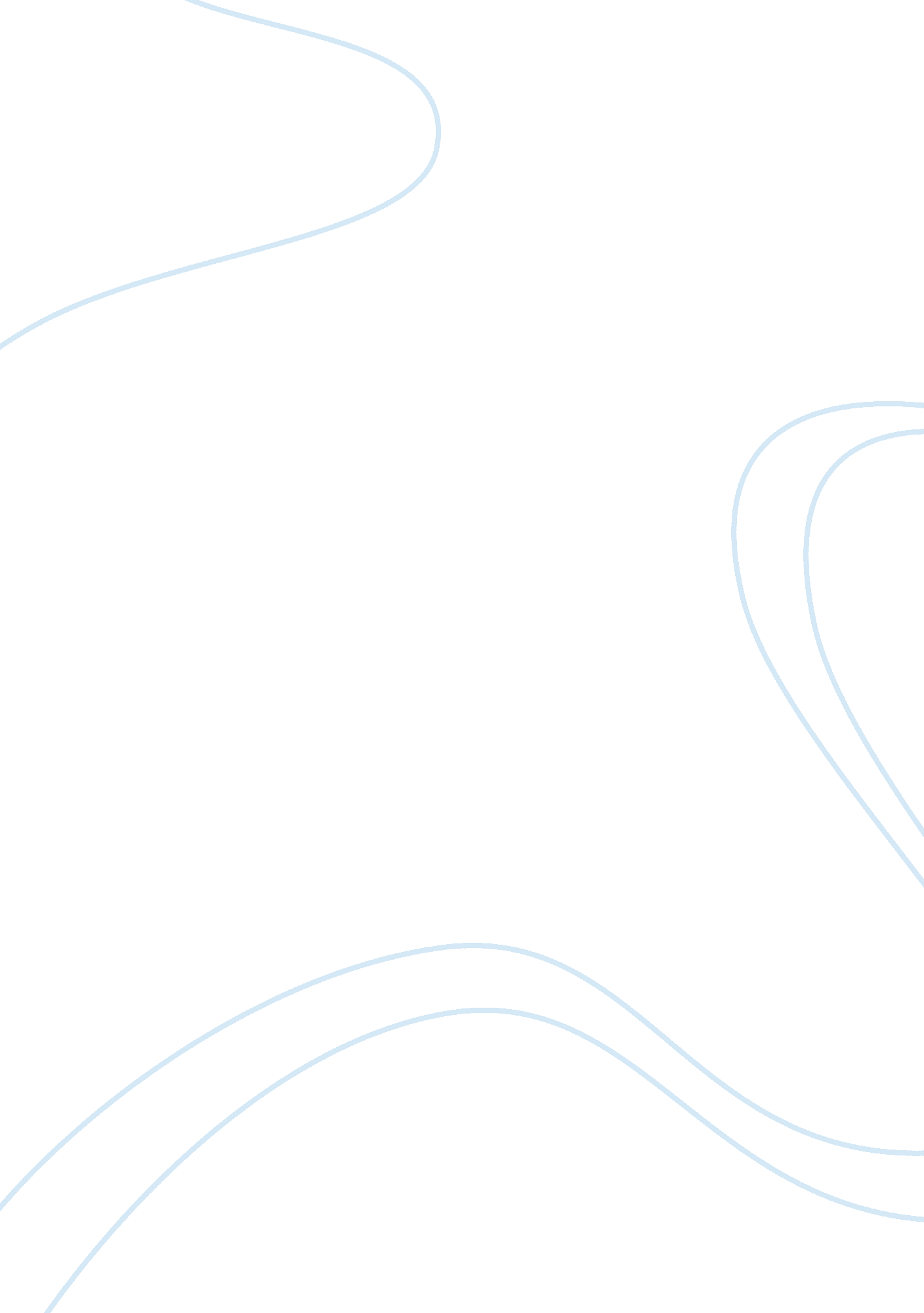 Detailed analysis of school safetyEducation, School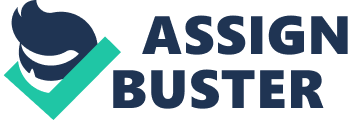 Safety is an important factor in any learning institution that is focussed to achieving its mission, vision andgoalsin the future. So the most important thing to be enforced in such institutions is thus safety. Although there are other factors that contribute to the success of students in learning, safety form the core foundations for all activities that are undertaken by any learning institutions. The need to provide better learningenvironmentto students begins with the provision of physical safety that leading to the provisions of emotional well being to the students. Atkinson, 1996) However, in the recent past years, many schools within the country have been faced with a number of problems which led to the compromising of schools safety. During last year’s perilous event that took place in our school, many of us as part of the school community were affected. Follow such consequences, the school administration formed a committee to research on the safety conditions and control measures in our school. The following is the report that was hand over to the administrators:- Outline of the issues: The rising indiscipline behaviour among the students The misuse of drugs and the utilization of illegal drugs within the school compound The rampantviolenceact among students and teachers The movement of outsiders and non- students as well as students within the school compound (Trump, 1997) While the above four issues were tackled into detail, it was clear that in the first matter, students were becoming uncouth and rowdy. There were many cases that involved students fighting in classes and outside classes. Furthermore, some of the sources indicated that some students had even blackmailed the name of our school to the outside communities by misbehaving in public. Some students have been alleged not torespectthe elders and those in authorities while they are in public places. The second issues of using drug and illegal drugs indicated that most students have been caught by watchmen either drinking or drunk of alcohol, beer, or they have been foundsmokingcigarettes, marijuanaand others addict able materials that may stimulates and affects the normal functioning of body or nervous systems. I think the applications of these substances are the consequences of the first and the third issue of rampant violence among the students and to the teachers. The most important matter that perhaps has lead to all these scaring actions is the lack of school fence. This has paralysed the efforts of the guards to regulating and control the movement of all the people getting in and out of the school ground. In fact this has given a great opportunity to drug traffics to access the clients within the school without much struggle or impairment while the same applies to the addicted students who would like to sneak out to go and obtain their materials. (Huff, 1996) Control measures To alleviate to the crooked ways of the students’ behaviour, the administrators being the closes guardians to the students should be taught guidance and counselling courses. They will then help them to mould the students and even rescue those who are drug addicts from the scathing killer drugs. While this is being implemented, the school can invite sociologists and religious leaders to give words of advices to the students periodically. Moreover, to accomplish their mission, there is need for the administration to coordinate with the parents and the local communities as well as the public in general to act as role models and to give corrective measures and check the behaviour of students. Final the school requires to be provided with a physical fence to check the intruders and students movements. (Trump, 1993) 